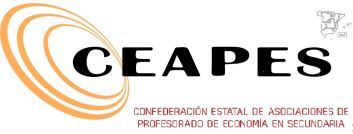 NOTA DE PRENSA. EL PROFESORADO DE ECONOMÍA EXIGE REGULACIÓN Y PROTECCIÓN DE LOS JÓVENES FRENTE A LA PROLIFERACIÓN DE LAS CASAS DE APUESTAS Y JUEGOS ON-LINE DE TODO EL ESTADOHoy ha dado comienzo el I Congreso Nacional sobre la Enseñanza de la Economía, organizado por la Confederación Estatal de Asociaciones de Profesorado de Economía en Secundaria (CEAPES) cuya primera jornada se ha celebrado en el Salón de Actos de la Diputación Provincial de Albacete. A dicho Congreso han asistido más de cien Profesores de Economía de Secundaria de todo el Estado con la finalidad de exigir al Gobierno  Nacional una mayor estabilidad en las normas educativas velando por la necesidad de la Enseñanza de la Economía en las aulas.En su intervención, Juan Pedro Molina Lozano, Presidente de la CEAPES, ha manifestado la gran preocupación del profesorado de Economía por el fácil acceso al mercado del juego a través  de las casas de apuestas y juegos ON LINE, del que son objetivo nuestros jóvenes, aportando una serie de datos que son alarmantes  y que está provocando ya un aumento extraordinario en el número de jugadores, que redundará en un incremento de los problemas asociados al juego como la ludopatía.Molina destacó que aunque estas casas de apuestas y juegos on-line genera cuantiosos beneficios privados, sin embargo provoca importantes pérdidas sociales , reclamando que el actual Gobierno recoja los cambios normativos necesarios para proteger a la ciudadanía y en especial a los colectivos más vulnerables, como son los jóvenes, del acceso al juego. En este sentido, el Gobierno presentó en los presupuestos para el 2019 su compromiso de “aprobar una regulación de la publicidad del juego de azar y apuesta en línea de ámbito estatal similar a la de los productos del tabaco” y CEAPES, exige que se lleve a efecto de forma inmediata.Datos.- Según el Informe anual de mercado de juego online estatal, que elabora la dirección general de Ordenación del Juego (DGOJ), el juego online movió 17.340 millones de euros en el 2018, un 30,5% más que el año anterior, lo que hizo disparar los ingresos de las 40 empresas que prestan estos servicios en España. La consecuencia más preocupante de esta situación es la naturalización del juego y su vinculación emocional con el deporte, dos factores especialmente relevantes entre el público joven. En un mes promedio en España, existen activas 830.000 cuentas de juego online, el doble que hace 3 años. En España, el 0.9% de la población adulta ha sufrido a lo largo de su vida un trastorno de juego. Pese a que existen muy pocos datos sobre la incidencia en la salud de este boom de participación y publicidad entre los adolescentes, sí que se sabe que la edad media de los pacientes que acuden a pedir ayuda a las asociaciones y a los centros de salud ha descendido en torno a 10-12 años en la última década, situándose alrededor de los 30 años. Un informe reciente del legislador del juego británico estimó en un 14% el porcentaje de jóvenes de entre 11 y 16 años que habían apostado dinero en la última semana, pese a la prohibición expresa de hacerlo.Dada esta situación que CEAPES considera alarmante, la Confederación, en este Congreso quiere transmitir al Gobierno Nacional y los autonómicos las siguientes propuestas:Prohibición de la publicidad relacionada con las casas de apuestas y juegos on line en los medios de comunicación (televisión, radio, prensa e internet) así como la utilización de la imagen pública de personajes conocidos, en algunos casos un claro referente para nuestros jóvenes que están provocando el “enganche” de nuestros jóvenes a estos juegos adictivos.Eliminar y evitar el acceso de nuestros jóvenes a las casas de apuestas de carácter físico, estableciendo límites a la proximidad de estas empresas a los centros educativos, estableciendo las modificaciones oportunas en la normativa sobre las empresas cuyo objeto social es el juego. Fomento por parte de la Administración educativa de campañas informativas así como el refuerzo de contenidos dentro de los currículos utilizando las materias relacionadas con la Economía, que actualmente ya trabajan de forma importante la problemática del Consumo, pero que precisan de mayor apoyo por parte del Ministerio de Educación y las distintas Consejerías.En Albacete, a 29 de marzo de 2019ContactoJuan Pedro Molina Lozano		Presidente de CEAPES		Tfno. 607615247José María Mezquita			Sec. Comunicación CEAPES		Tfno. 636346275